EDUCATION Voorhees High School    (anticipated    graduation-­‐    June    2016)    Intended College Major-­‐    International    Business    and    Communications    Current    GPA-­‐    3.5EXTRA-­‐CURRICULAR ACTIVITIES •	Show    Choir       •	Business Leaders of    America    •	Girl Scouts    •	Youth Group    •	Model UN    •	Track Team     •	Fellowship of    Christian    Athletes    •	Varsity Soccer Team Captain    •	Peer Mediator  •	Key    ClubVOLUNTEER WORK •	Math Tutor  •	America’s Grow a Row    •	Mission Trip    •	Tabby’s Place Volunteer    •	Habitat for    Humanity    •	New Jersey Blood Drive Volunteers    WORK EXPERIENCE Recreation Soccer    Team, Assistant Coach•	Create practice plans and run drills with the team    •	Collaborate with Head Coach on game strategiesBabysitting    •	Worked an    average    of    20    hours    per    week    every    summer,    babysitting    children between the ages of 2 and 8.HONORS & AWARDS •	National Honor Society    •	Honor Roll    •	Girl Scouts Gold Award    •	President’s Volunteer Service Silver Award    •	Student of the Month Dec. 2015•	Outstanding Achievement in Psychology•	New Jersey Math League Participant•	“All-­‐Conference”    Track    (2 years)  •	High Jump    Regional    Champion    (track)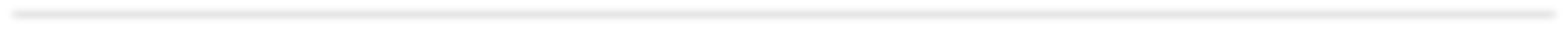 